Classroom CelebrationsOrder Form We are here to help you celebrate any occasion in your child’s classroom in a safe way.  Select celebration treat(s) from the list below.Treat(s) will be distributed to the class as they walk through the serving line.Submit the order form and payment to the Cafeteria Manager preferably three (3) weeks before day of event.Cafeteria manager: Julie Crawford	email: julie.crawford@cobbk12.orgName of Student: ____________________________ Teacher’s Name/Class: ___________________________Date of celebration: ___________________    Total Due: _________________________________________Method of payment (Circle one): 	Child’s Lunch Account		CheckParent/Guardian’s Name: _______________________________ Phone Number: ________________________Cafeteria Manager: _____________________ Phone Number: __________________ Email: _______________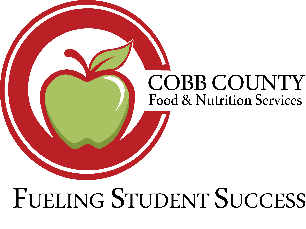 ItemPrice Per ItemFlavor Choice(s)Number of Treats NeededFresh Baked Cookies*Cookies are produced in a nut free facility$0.70Chocolate Chip – dairy, soy, egg, wheatDouble Chocolate Chip – dairy, soy, egg, wheatSugar - dairy, egg, wheatFrosted CookiesWheat, soy, eggs, milk*Cookies are produced in a nut free facility$1.25Birthday FrostedRice Krispies TreatTraditional, Chocolate Chip dairy, soy, soybean oil$1.50Fresh Baked Browniesegg, soy, wheat$1.50Novelty Ice Cream$1.90Contact the FNS Manager for available option and allergensSwitch Sparkling 100% Juice$2.00Assorted Flavors